МИНИСТЕРСТВО СЕЛЬСКОГО ХОЗЯЙСТВА РОССИЙСКОЙ ФЕДЕРАЦИИ(Минсельхоз России)ЗАМЕСТИТЕЛЬ МИНИСТРАОрликов пер., д. 1/11, Москва, 107139 для телеграмм: Москва 84 Минроссельхоз тел.: (495) 607-80-00; факс: (495) 607-83-62htpp://www.mcx,ru	,го#ш	fsfebeoНа №	от	'	ППервому заместителю председателя Комитета Совета Федерации по аграрно-продовольственной политике и природопользованию Федерального Собрания Российской ФедерацииС.Ф. ЛисовскомуиУважаемый Сергей Федорович!Минсельхоз России рассмотрел предложения по вопросу определения порядка идентификации и учета сельскохозяйственных животных, изложенных в Вашем обращении от 3 мая 2017 г. № 48-02.162/СЛ, и сообщает, что они будут учтены Минсельхозом России при разработке (доработке) ветеринарных правил содержания отдельных видов животных, а также ветеринарных правил по учету и идентификации животных.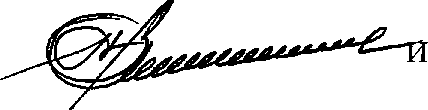 .В. ЛебедевМорозов (495) 607-66-45